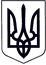 У К Р А Ї Н АЗАКАРПАТСЬКА ОБЛАСТЬМУКАЧІВСЬКА МІСЬКА РАДАВИКОНАВЧИЙ КОМІТЕТР І Ш Е Н Н Я_____________	                             Мукачево                                       № _____Про схвалення проєкту Програми зайнятості населення Мукачівської міської об’єднаної територіальної громади на 2020-2022  роки.	Розглянувши проєкт Програми зайнятості населення Мукачівської міської об’єднаної територіальної громади на 2020-2022 роки, з метою соціального захисту окремих категорій громадян з числа жителів Мукачівської міської об’єднаної територіальної громади, які не можуть на рівних конкурувати на ринку праці, задля запобігання безробіттю населення, сприяння працевлаштуванню, надання підтримки безробітнім у період тимчасової втрати роботи, організації громадських робіт для забезпечення тимчасової зайнятості населення, враховуючи Порядок розроблення місцевих цільових програм, моніторингу та звітності про їх виконання, затверджений рішенням 66-ї сесії 7-го скликання Мукачівської міської ради  від 31.10.2019 року №1574, керуючись пп.1 п.а. ст.27, п.1 ч.2 ст.52, ч.6 ст.59 Закону України “Про місцеве самоврядування в Україні”, виконавчий комітет Мукачівської міської ради вирішив:	1. Схвалити проєкт Програми зайнятості населення Мукачівської міської об’єднаної територіальної громади на 2020-2022  роки, згідно з додатком до цього рішення.	2. Начальнику управління праці та соціального захисту населення виконавчого комітету Мукачівської міської ради Н.Зотовій подати схвалений проєкт Програми на затвердження Мукачівській міській раді.	3. Контроль за виконанням даного рішення покласти на першого заступника міського голови Р. Федіва.  Міський голова                                                                                     А.БалогаДодаток                                                                                                          до рішення виконавчого комітету	                                                                                                                    04.12.2019   №350                                                                                  ПРОЄКТI. ПАСПОРТ ПРОГРАМИзайнятості населення Мукачівської міської об’єднаноїтериторіальної громади на 2020-2022 роки.       ІІ. Визначення проблеми, на розв’язання якої спрямована Програма.Програма розроблена з метою соціального захисту від безробіття на основі створення нових та збереження наявних робочих місць, сприяння самозайнятості, розвитку підприємництва, проведення на території Мукачівської міської об’єднаної територіальної громади активної соціально-економічної політики. Громадські роботи є видом суспільно корисних оплачуваних робіт в інтересах Мукачівської міської об’єднаної територіальної громади, які організовуються для додаткового стимулювання мотивації до праці, матеріальної підтримки безробітних та інших категорій осіб і виконуються ними на добровільних засадах.                                III. Визначення мети Програми.Громадські роботи повинні задовольняти суспільні потреби Мукачівської міської об’єднаної територіальної громади й організовуватися за участі Мукачівського міськрайонного центру зайнятості на договірних засадах. Необхідні види громадських робіт визначаються виконавчим комітетом Мукачівської міської ради і повинні відповідати наступним критеріям: Мають тимчасовий характер.Для їх організації не можуть бути використані постійні робочі місця та вакансії. Можуть виконуватися на умовах неповного робочого дня. Мають економічну, соціальну та екологічну користь для регіону.Надають можливість тимчасового працевлаштування безробітних на роботи, що не потребують додаткової спеціальної, освітньої та кваліфікаційної підготовки.З особами, які беруть участь у громадських роботах укладаються строкові трудові договори для працевлаштування на створені тимчасові робочі місця на строк, що сумарно протягом року не може перевищувати 180 календарних днів. На осіб, які беруть участь у громадських роботах, поширюються державні соціальні гарантії, передбачені, зокрема, законодавством про працю та зайнятість населення і загальнообов'язкове державне соціальне страхування.            Громадські роботи організовуються відповідно до Порядку організації громадських та інших робіт тимчасового характеру, затвердженогопостановою Кабінету Міністрів України від 20 березня 2013 р. № 175  та  Положення  про порядок організації та проведення оплачуваних громадських робіт на території Мукачівської міської об’єднаної територіальної громади.ІV.Обгрунтування шляхів і засобів розв’язання Проблеми, обсягів та джерел фінансування; строки та етапи виконання Програми.Фінансування організації громадських робіт, до яких залучаються зареєстровані безробітні або працівники, які втратили частину заробітної плати, здійснюється за рахунок коштів міського бюджету, роботодавців, коштів Фонду загальнообов’язкового державного соціального страхування на випадок безробіття та інших незаборонених законодавством джерел, відбувається в межах затверджених асигнувань у місцевому бюджеті на відповідні роки.Оплата праці таких осіб здійснюється за фактично виконану роботу в розмірі, що не може бути меншим, ніж мінімальний розмір заробітної плати, визначений чинним законодавством, та відповідно до умов угоди. Програма розрахована на 2020-2022 роки. Загальний обсяг фінансування – 840, 00 тисяч гривень. З них коштів міського бюджету – 420, 00 тисяч гривень, коштів Фонду загальнообов'язкового державного соціального страхування України на випадок безробіття – 420, 00 тис.грн.             V.Перелік завдань Програми та результативні показники.З метою надання додаткової соціальної підтримки осіб, які шукають роботу і перебувають на обліку в Мукачівському міськрайонному центрі зайнятості, у виконавчих органах Мукачівської міської ради, на підприємствах, в установах та організаціях, що належать до комунальної власності Мукачівської міської об’єднаної територіальної громади, будуть створюватися тимчасові робочі місця для тимчасового працевлаштування безробітніх осіб.                           Вкрай важливою складовою громадських робіт є соціальний напрямок: догляд та надання допомоги особам похилого віку та особам з інвалідністю, дітям-сиротам; супровід осіб з інвалідністю по зору; допомога в оформленні документів, соціальний супровід, робота по догляду за особами похилого віку, особами з інвалідністю та інші роботи пов’язані із забезпеченням соціального супроводу або стороннього догляду за людьми з ВІЛ-інфекцією, прибирання нежитлових приміщень,в яких здійснюється медико-соціальна та психологічна допомога.	Ресурсне забезпечення програми визначено у додатку №1.                         VІ. Напрями діяльності та заходи програми.Очікується, що реалізація Програми зайнятості населення Мукачівської міської об’єднаної територіальної громади на 2020-2022 роки забезпечить:ефективне використання економічно активного населення Мукачівської міської об’єднаної територіальної громади у процесі структурної перебудови економіки, збалансованість попиту і пропозицій на ринку праці;сприяння зайнятості населення шляхом збереження ефективно функціонуючих та створення нових робочих місць на підприємствах, в установах та організаціях усіх форм власності;підтримку самостійної зайнятості населення;соціальну підтримку безробітних, зареєстрованих у службі зайнятості з метою повернення їх до продуктивної зайнятості.         Крім того, організація громадських робіт у сфері соціальній, (зокрема, соціальний супровід), допоможе вирішити низку нагальних потреб осіб з інвалідністю та літніх людей, сприятиме їхній соціалізації та захисту їхніх прав.Загалом, програма передбачає:- створення та оплату тимчасових робочих місць на базі управління праці та соціального захисту населення Мукачівської міської ради;- створення та оплату тимчасових робочих місць на базі виконавчого комітету Мукачівської міської ради;- створення та оплату тимчасових робочих місць на базі управління міського господарства Мукачівської міської ради;- створення та оплату тимчасових робочих місць на базі відділу культури Мукачівської міської ради.Перелік напрямів діяльності та заходів Програми визначено у додатку №2 до Програми.VІІ. Координація та контроль за ходом виконання Програми.Координація  та  контроль  за  ходом виконання  Програми  покладається  на виконавчі органи Мукачівської міської ради, які є учасниками програми, та на Мукачівський міськрайонний центр зайнятості.Контроль за використанням коштів здійснюється головними розпорядниками коштів.	Відповідальний виконавець Програми щоквартально, до 15 числа наступного за звітним періодом місяця, та щороку до 10 лютого готує та подає фінансовому управлінню Мукачівської міської ради та відділу економіки Мукачівської міської ради інформацію про стан виконання Програми.	Відповідальний виконавець Програми за підсумками року подає на    розгляд сесії Мукачівської міської ради звіт про стан виконання програми до 01 березня року наступного за звітним періодом.Інформація про хід виконання програми подається, згідно з додатком №3 до Програми.      Секретар міської ради                                                                І.Маняк                                                                                                                           Додаток 1                                                                                                                                                                                              до Програми зайнятості населення							                                                                                                   Мукачівської міської об’єднаної територіальної громади на 2020-2022 роки.Ресурсне забезпеченняПрограми зайнятості населення Мукачівської міської об’єднаної територіальної громади на 2020-2022 рік.										тис. грн.   Секретар міської ради                                                                                                                            І.МанякДодаток 2                                                                                                                                                                    до Програми зайнятості населення                                                                                                                                                                 Мукачівської міської об’єднаної територіальної громадина  2020-2022 роки.Перелік заходів і завдань                Програми зайнятості населення Мукачівської міської об’єднаної територіальної громади на 2020-2022 роки.                                                                                                                                                                                                                                                                   Секретар міської ради                                                                                                                                                                    І. Маняк             Додаток 3                                                                                                                                                      до Програми зайнятості населення                                                                                                                                               Мукачівської міської об’єднаної територіальної громадина 2020-2022 роки.Інформація про виконання програмиПрограми зайнятості населення Мукачівської міської об’єднаної територіальної громади на 2020-2022 роки.4.Напрями діяльності та заходи програми: соціальна підтримка безробітніх, створення тимчасових робочих місць для їх зайнятості, оплата їхньої праці.5. Аналіз виконання за видатками в цілому за програмою:        Секретар міської ради                                                                                                                                                                    І. Маняк         Керуючий справами виконавчого комітету 											О.Лендєл1.Ініціатор розроблення програмиУправління праці та соціального захисту населення Мукачівської міської ради2.Рішення виконавчого комітету Мукачівської міської ради про схвалення проєкту програми3.Розробник програмиУправління праці та соціального захисту населення Мукачівської міської ради4.Співрозробники програмиУправління міського господарства Мукачівської міської ради, виконавчий комітет Мукачівської міської ради, відділ культури Мукачівської міської ради, Мукачівський міськрайонний центр зайнятості.5.Відповідальні виконавці програмиУправління праці та соціального захисту населення Мукачівської міської ради, Мукачівський міськрайонний центр зайнятості5.1Головні розпорядники коштівУправління праці та соціального захисту населення Мукачівської міської ради,  Управління міського господарства Мукачівської міської ради, виконавчий комітет Мукачівської міської ради, відділ культури Мукачівської міської ради, Мукачівський міськрайонний центр зайнятості.6.Учасники програмиУправління праці та соціального захисту населення Мукачівської міської ради,  Управління міського господарства Мукачівської міської ради, виконавчий комітет Мукачівської міської ради, відділ культури Мукачівської міської ради, Мукачівський міськрайонний центр зайнятості.7.Термін реалізації програми 2020-2022 роки7.1Етапи виконання програми2020 рік 2021 рік2022 рік8.Перелік бюджетів, які беруть участь у виконанні програмиМіський бюджет, Фонду загальнообов'язкового державного соціального страхування України на випадок безробіття9.Загальний обсяг фінансових ресурсів, необхідних для реалізації програми, всього-
в тому числі:840, 00 тис. грн.9.1.коштів міського бюджету 420, 00 тис.грн.коштів Фонду загальнообов'язкового державного соціального страхування України на випадок безробіття420, 00 тис.грн.Обсяг коштів , які пропонуються залучити на виконання програмиУсього витрат на виконання програми                  на 2020-2022 рокиУсього витрат на виконання програми                  на 2020-2022 рокиОбсяг коштів , які пропонуються залучити на виконання програми2020 рік2021 рік2022 рікОбсяг ресурсів усього, у тому числі:280,00 тис.грн.280,00 тис.грн.280,00 тис.грн.840,00 тис.грн.840,00 тис.грн.- міський  бюджет (загального фонду)140,00 тис.грн.140,00 тис.грн.140, 00 тис.грн.420, 00 тис.грн.420, 00 тис.грн.-Фонд загальнообов’язкового державного соціальногоСтрахування України на випадок безробіття140,00 тис.грн.140,00 тис.грн.140,00 тис.грн.420,00 тис.грн.420,00 тис.грн. № з/пНазва напряму діяльності (пріоритетні завдання)Перелік заходів програмиСтрок виконання заходуВиконавціДжерела фінансуванняДжерела фінансуванняЕТАПИЕТАПИЕТАПИЕТАПИЕТАПИЕТАПИОчікуваний результат № з/пНазва напряму діяльності (пріоритетні завдання)Перелік заходів програмиСтрок виконання заходуВиконавціДжерела фінансуванняДжерела фінансування2020 рік2020 рік2021 рік2021 рік2022 рік2022 рікФінансування громадських робітСтворення та оплата тимчасових робочих місць на базі управління праці та соціального захисту населення Мукачівської міської ради2020-2022 рокиУправління праці та соціального захисту населення  Мукачівської міської ради, Мукачівський міськрайонний центр зайнятостіміський бюджетміський бюджет50,00 тис.грн.50,00 тис.грн.50,00 тис.грн.50,00 тис.грн.50,00 тис.грн.50,00 тис.грн.соціальний захист від безробіття на основі створення нових та збереження наявних робочих місць, сприяння самозайнятості, розвитку підприємництва, проведення на території Мукачівської міської об’єднаної територіальної громади активної соціально-економічної політики. Вкрай важливою складовою громадських робіт є соціальний напрямок: догляд та надання допомоги особам похилого віку та особам з інвалідністю, дітям-сиротам; супровід осіб з інвалідністю по зору; допомога в оформленні документів, соціальний супровід, робота по догляду за особами похилого віку, особами з інвалідністю та інші роботи пов’язані із забезпеченням соціального супроводу або стороннього догляду за людьми з ВІЛ-інфекцією, прибирання нежитлових приміщень,в яких здійснюється медико-соціальна та психологічна допомога.Фінансування громадських робітСтворення та оплата тимчасових робочих місць на базі управління праці та соціального захисту населення Мукачівської міської ради2020-2022 рокиУправління праці та соціального захисту населення  Мукачівської міської ради, Мукачівський міськрайонний центр зайнятостіФонд загальнообов’язковогоДержавного соціального страхування України на випадок безробіттяФонд загальнообов’язковогоДержавного соціального страхування України на випадок безробіття50,00 тис. грн.50,00 тис. грн.50,00 тис.грн.50,00 тис.грн.50,00 тис.грн.50,00 тис.грн.соціальний захист від безробіття на основі створення нових та збереження наявних робочих місць, сприяння самозайнятості, розвитку підприємництва, проведення на території Мукачівської міської об’єднаної територіальної громади активної соціально-економічної політики. Вкрай важливою складовою громадських робіт є соціальний напрямок: догляд та надання допомоги особам похилого віку та особам з інвалідністю, дітям-сиротам; супровід осіб з інвалідністю по зору; допомога в оформленні документів, соціальний супровід, робота по догляду за особами похилого віку, особами з інвалідністю та інші роботи пов’язані із забезпеченням соціального супроводу або стороннього догляду за людьми з ВІЛ-інфекцією, прибирання нежитлових приміщень,в яких здійснюється медико-соціальна та психологічна допомога.Фінансування громадських робітСтворення та оплата тимчасових робочих місць набазі виконавчого комітету Мукачівської міської ради2020-2022 рокиВиконавчий комітет Мукачівської  міської ради,Мукачівський міськрайонний центр зайнятостіміський бюджетміський бюджет30,00 тис.грн.30,00 тис.грн.30,00 тис.грн.30,00 тис.грн.30,00 тис.грн.30,00 тис.грн.соціальний захист від безробіття на основі створення нових та збереження наявних робочих місць, сприяння самозайнятості, розвитку підприємництва, проведення на території Мукачівської міської об’єднаної територіальної громади активної соціально-економічної політики. Вкрай важливою складовою громадських робіт є соціальний напрямок: догляд та надання допомоги особам похилого віку та особам з інвалідністю, дітям-сиротам; супровід осіб з інвалідністю по зору; допомога в оформленні документів, соціальний супровід, робота по догляду за особами похилого віку, особами з інвалідністю та інші роботи пов’язані із забезпеченням соціального супроводу або стороннього догляду за людьми з ВІЛ-інфекцією, прибирання нежитлових приміщень,в яких здійснюється медико-соціальна та психологічна допомога.Фінансування громадських робітСтворення та оплата тимчасових робочих місць набазі виконавчого комітету Мукачівської міської ради2020-2022 рокиВиконавчий комітет Мукачівської  міської ради,Мукачівський міськрайонний центр зайнятостіФонд загальнообов’язковогоДержавного соціального страхування України на випадок безробіттяФонд загальнообов’язковогоДержавного соціального страхування України на випадок безробіття30,00 тис.грн.30,00 тис.грн.30,00 тис.грн.30,00 тис.грн.30,00 тис.грн.30,00 тис.грн.соціальний захист від безробіття на основі створення нових та збереження наявних робочих місць, сприяння самозайнятості, розвитку підприємництва, проведення на території Мукачівської міської об’єднаної територіальної громади активної соціально-економічної політики. Вкрай важливою складовою громадських робіт є соціальний напрямок: догляд та надання допомоги особам похилого віку та особам з інвалідністю, дітям-сиротам; супровід осіб з інвалідністю по зору; допомога в оформленні документів, соціальний супровід, робота по догляду за особами похилого віку, особами з інвалідністю та інші роботи пов’язані із забезпеченням соціального супроводу або стороннього догляду за людьми з ВІЛ-інфекцією, прибирання нежитлових приміщень,в яких здійснюється медико-соціальна та психологічна допомога.Фінансування громадських робітСтворення та оплата тимчасових робочих місць на базі управління міського господарства Мукачівської міської ради2020-2022 рокиУправління міського господарства Мукачівської міської ради,Мукачівський міськрайонний центр зайнятостіміський бюджетміський бюджет30,00 тис.грн.30,00 тис.грн.30,00 тис.грн.30,00 тис.грн.30,00 тис.грн.30,00 тис.грн.соціальний захист від безробіття на основі створення нових та збереження наявних робочих місць, сприяння самозайнятості, розвитку підприємництва, проведення на території Мукачівської міської об’єднаної територіальної громади активної соціально-економічної політики. Вкрай важливою складовою громадських робіт є соціальний напрямок: догляд та надання допомоги особам похилого віку та особам з інвалідністю, дітям-сиротам; супровід осіб з інвалідністю по зору; допомога в оформленні документів, соціальний супровід, робота по догляду за особами похилого віку, особами з інвалідністю та інші роботи пов’язані із забезпеченням соціального супроводу або стороннього догляду за людьми з ВІЛ-інфекцією, прибирання нежитлових приміщень,в яких здійснюється медико-соціальна та психологічна допомога.Фінансування громадських робітСтворення та оплата тимчасових робочих місць на базі управління міського господарства Мукачівської міської ради2020-2022 рокиУправління міського господарства Мукачівської міської ради,Мукачівський міськрайонний центр зайнятостіФонд загальнообов’язковогоДержавного соціального страхування України на випадок безробіттяФонд загальнообов’язковогоДержавного соціального страхування України на випадок безробіття30,00 тис.грн.30,00 тис.грн.30,00 тис.грн.30,00 тис.грн.30,00 тис.грн.30,00 тис.грн.соціальний захист від безробіття на основі створення нових та збереження наявних робочих місць, сприяння самозайнятості, розвитку підприємництва, проведення на території Мукачівської міської об’єднаної територіальної громади активної соціально-економічної політики. Вкрай важливою складовою громадських робіт є соціальний напрямок: догляд та надання допомоги особам похилого віку та особам з інвалідністю, дітям-сиротам; супровід осіб з інвалідністю по зору; допомога в оформленні документів, соціальний супровід, робота по догляду за особами похилого віку, особами з інвалідністю та інші роботи пов’язані із забезпеченням соціального супроводу або стороннього догляду за людьми з ВІЛ-інфекцією, прибирання нежитлових приміщень,в яких здійснюється медико-соціальна та психологічна допомога.Фінансування громадських робітСтворення та оплата тимчасових робочих місць на базі відділу культури Мукачівської міської радиВідділ культури Мукачівської міської ради,Мукачівський міськрайонний центр зайнятостіміський бюджетміський бюджет30,00 тис.грн.30,00 тис.грн.30,00 тис.грн.30,00 тис.грн.30,00 тис.грн.30,00 тис.грн.соціальний захист від безробіття на основі створення нових та збереження наявних робочих місць, сприяння самозайнятості, розвитку підприємництва, проведення на території Мукачівської міської об’єднаної територіальної громади активної соціально-економічної політики. Вкрай важливою складовою громадських робіт є соціальний напрямок: догляд та надання допомоги особам похилого віку та особам з інвалідністю, дітям-сиротам; супровід осіб з інвалідністю по зору; допомога в оформленні документів, соціальний супровід, робота по догляду за особами похилого віку, особами з інвалідністю та інші роботи пов’язані із забезпеченням соціального супроводу або стороннього догляду за людьми з ВІЛ-інфекцією, прибирання нежитлових приміщень,в яких здійснюється медико-соціальна та психологічна допомога.Фінансування громадських робітСтворення та оплата тимчасових робочих місць на базі відділу культури Мукачівської міської радиВідділ культури Мукачівської міської ради,Мукачівський міськрайонний центр зайнятостіФонд загальнообов’язковогоДержавного соціального страхування України на випадок безробіттяФонд загальнообов’язковогоДержавного соціального страхування України на випадок безробіття30,00 тис.грн.30,00 тис.грн.30,00 тис.грн.30,00 тис.грн.30,00 тис.грн.30,00 тис.грн.соціальний захист від безробіття на основі створення нових та збереження наявних робочих місць, сприяння самозайнятості, розвитку підприємництва, проведення на території Мукачівської міської об’єднаної територіальної громади активної соціально-економічної політики. Вкрай важливою складовою громадських робіт є соціальний напрямок: догляд та надання допомоги особам похилого віку та особам з інвалідністю, дітям-сиротам; супровід осіб з інвалідністю по зору; допомога в оформленні документів, соціальний супровід, робота по догляду за особами похилого віку, особами з інвалідністю та інші роботи пов’язані із забезпеченням соціального супроводу або стороннього догляду за людьми з ВІЛ-інфекцією, прибирання нежитлових приміщень,в яких здійснюється медико-соціальна та психологічна допомога.ВСЬОГО:280,00тис.грн.280,00тис.грн.280,00тис.грн.280,00тис.грн.280,00 тис.грн.280,00 тис.грн.840,00 тис.грн.840,00 тис.грн.В ТОМУ ЧИСЛІ:-міський бюджет  -міський бюджет  -міський бюджет  -міський бюджет  140,00тис.грн.140,00тис.грн.140,00тис.грн.140,00тис.грн.140,00тис.грн.140,00тис.грн.420,00 тис.грн.420,00 тис.грн.В ТОМУ ЧИСЛІ:-Фонд загальнообов’язкового   Державного соціального страхування  України на випадок безробіття -Фонд загальнообов’язкового   Державного соціального страхування  України на випадок безробіття -Фонд загальнообов’язкового   Державного соціального страхування  України на випадок безробіття -Фонд загальнообов’язкового   Державного соціального страхування  України на випадок безробіття 140,00тис.грн.140,00тис.грн.140,00тис.грн.140,00тис.грн.140,00тис.грн.140,00тис.грн.420, 00 тис.грн.420, 00 тис.грн.1.Управління праці та соціального захисту населення Мукачівської міської радиКЕКВнайменування головного розпорядника бюджетних коштів2.Управління праці та соціального захисту населення Мукачівської міської ради2.Виконавчий комітет Мукачівської міської ради2.Управління міського господарства Мукачівської міської ради2.Відділ культури Мукачівської міської ради2.Мукачівський міськрайонний центр зайнятостіКЕКВнайменування відповідальних виконавців програми3.Програми зайнятості населення Мукачівської міської об’єднаної територіальної громади на 2020-2022 роки.КФКВНайменування програми, дата і номер рішення міської ради про її затвердження№ п/пЗахідГоловнийвиконавецьта строквиконанняПланові обсяги фінансування, тис. грн.Планові обсяги фінансування, тис. грн.Планові обсяги фінансування, тис. грн.Планові обсяги фінансування, тис. грн.Планові обсяги фінансування, тис. грн.Фактичні обсяги фінансування, тис. грн.Фактичні обсяги фінансування, тис. грн.Фактичні обсяги фінансування, тис. грн.Фактичні обсяги фінансування, тис. грн.Фактичні обсяги фінансування, тис. грн.Фактичні обсяги фінансування, тис. грн.Фактичні обсяги фінансування, тис. грн.Стан виконання заходів (результативні показники виконання програми)Стан виконання заходів (результативні показники виконання програми)№ п/пЗахідГоловнийвиконавецьта строквиконанняВсьогоУ тому числі:У тому числі:У тому числі:У тому числі:ВсьогоВсьогоУ тому числі:У тому числі:У тому числі:У тому числі:У тому числі:Стан виконання заходів (результативні показники виконання програми)Стан виконання заходів (результативні показники виконання програми)№ п/пЗахідГоловнийвиконавецьта строквиконанняВсьогоМіський бюджетМісцевий бюджетРайонний, міський (міст обласного підпорядкування) бюджетиКошти небюдждетних джерелКошти небюдждетних джерелМіський бюджетМісцевий бюджетРайонний, міський (міст обласного підпорядкування) бюджетиКошти небюдждетних джерелКошти небюдждетних джерелБюджетні асигнування з урахуванням змінБюджетні асигнування з урахуванням змінБюджетні асигнування з урахуванням змінПроведені видаткиПроведені видаткиПроведені видаткиВідхиленняВідхиленняВідхиленняУсьогозагальний фондСпеціальний фондусьогоЗагальний фондСпеціальний фондУсьогоЗагальний фондСпеціальний фонд